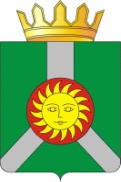 АДМИНИСТРАЦИЯ  КОЛПАШЕВСКОГО РАЙОНА ТОМСКОЙ ОБЛАСТИПОСТАНОВЛЕНИЕ     23.10.2012                                                                                                № 1046    О комиссии Администрации Колпашевского района по  рассмотрению кандидатур граждан и коллективов организаций Колпашевского района на поощрение, награждение и присвоение почётного звания Администрации Томской области, Законодательной Думы Томской области, Государственными наградами и общественной наградой Медалью «За любовь и верность»В целях осуществления единого подхода по  представлению документов на поощрение, награждение и присвоение почётного звания граждан и коллективов организаций Колпашевского района ПОСТАНОВЛЯЮ:1. Образовать комиссию по представлению граждан и коллективов организаций Колпашевского района к поощрению, награждению и присвоению почётного звания Администрации Томской области,   Законодательной Думы Томской области, Государственными наградами и общественной наградой Медалью «За любовь и верность».2.Утвердить:          2.1.Состав комиссии (приложение №1).2.2. Положение о комиссии (приложение № 2).3. Контроль за выполнением постановления возложить на заместителя Главы района по управлению делами Петрову Т.А.И.о. Главы района                                                                                               В.А. ЛихановН.П. Царегородцева5 28 47Приложение № 1 к постановлениюАдминистрации Колпашевского района   от  23.10.2012    № 1046  Состав комиссии по представлению к награждениям Приложение № 2 к постановлениюАдминистрации Колпашевского района   от  23.10.2012    № 1046  Положение о комиссии Администрации Колпашевского района по    рассмотрению кандидатур граждан и коллективов организаций Колпашевского района на поощрение, награждение и присвоение почётного звания Администрации Томской области, Законодательной Думы Томской области, Государственными наградами и общественной наградой Медалью  «За любовь и верность»1. Комиссия Администрации Колпашевского района по рассмотрению кандидатур граждан и коллективов организаций Колпашевского района на поощрение, награждение и присвоение почётного звания Администрации Томской области, Законодательной Думы Томской области, Государственными наградами  и общественной наградой Медалью «За любовь и верность» (далее - Комиссия) образуется для осуществления единого подхода по вопросам награждения, с целью проведения общественной оценки материалов о поощрении, награждении и присвоении  почетного званияСостав Комиссии утверждается постановлением Администрации Колпашевского района. 2. В своей деятельности Комиссия руководствуется Указом Президента Российской Федерации от 07.09.2010 № 1099 «О мерах по совершенствованию государственной наградной системы Российской Федерации», Законом Томской области от 14.07.1998 № 13-03 «О наградах и почётном звании в Томской области»,  Положением о медали «За любовь и верность», утверждённым Организационным комитетом по проведению «Дня семьи, любви и верности» (протокол  № 9 от 25.06.2008) и настоящим Положением.3. Комиссия осуществляет следующие функции:- рассмотрение ходатайств о награждении наградами Томской области, Государственными наградами и общественной наградой Медалью «За любовь и верность»;- внесение в Администрацию  Колпашевского района  представления о поощрении и награждении; - рассмотрение обращений граждан, коллективов организаций, учреждений  Колпашевского района по вопросам награждения наградами и присвоения почетного звания.4. Комиссия имеет право запрашивать и получать от органов местного самоуправления Колпашевского района, предприятий, учреждений, организаций и их должностных лиц необходимые материалы и документы по вопросам, связанным с награждениями наградами.5. Заседания Комиссии проводятся председателем Комиссии не реже одного раза в квартал. В случае отсутствия председателя Комиссии, заседания  комиссии  проводит заместитель председателя Комиссии.6. В заседании Комиссии вправе принять участие представитель органа государственной власти, органа местного самоуправления, а также предприятия, учреждения, организации, общественного объединения, которым были представлены документы о награждении наградами.В заседании Комиссии могут принимать участие и иные лица по приглашению Комиссии.7. Заседание Комиссии правомочно, если на нём присутствует более половины состава комиссии.8. По результатам рассмотрения представленных документов, Комиссия принимает решение о ходатайстве к  поощрению, награждению и присвоению почётного звания Администрации Томской области, Законодательной Думы Томской области, Государственными наградами и общественной наградой Медалью  «За любовь и верность», либо об отказе в ходатайстве по следующим основаниям:- в случае представления документов, оформленных с нарушениями  требований  Указа Президента Российской Федерации от 07. 09.2010 № 1099 «О мерах по совершенствованию государственной наградной системы Российской Федерации», Закона Томской области от 14.07.1998 № 13-03 «О наградах и почётном звании в Томской области», Положения о медали «За любовь и верность», утверждённого Организационным комитетом по проведению «Дня семьи, любви и верности»   (протокол  № 9 от 25.06.2008);          - в случае выяснения подложности документов, на основе которых состоялось представление на поощрение, награждение и присвоение почётного звания Администрации Томской области, Законодательной Думы Томской области, Государственными наградами и общественной наградой Медалью  «За любовь и верность».           9. В случае принятия решения о ходатайстве к поощрению, награждению, присвоению почетного звания секретарь Комиссии в течение 5 календарных   дней подготавливает и представляет на рассмотрение Главы Колпашевского района проект ходатайства к поощрению, награждению, присвоению почетного звания.           В случае  принятия  решения об отказе   ходатайства о  поощрении, награждении, присвоении почётного звания, секретарь Комиссии готовит и представляет на рассмотрение Главы Колпашевского района мотивированный отказ.10. Решения Комиссии принимаются простым большинством голосов от числа присутствующих членов Комиссии и оформляются протоколом, который подписывается председателем Комиссии или заместителем председателя Комиссии в случае отсутствия председателя Комиссии.11. Ходатайство о награждении наградами рассматривается Комиссией в течение тридцати дней со дня его поступления. В случае, если срок проведения очередного заседания комиссии превышает тридцать дней, срок рассмотрения ходатайства продлевается Председателем Комиссии до даты проведения очередного заседания Комиссии.12. Работу Комиссии обеспечивает организационный отдел  Администрации Колпашевского района. АДМИНИСТРАЦИЯ  КОЛПАШЕВСКОГО РАЙОНА ТОМСКОЙ ОБЛАСТИПОСТАНОВЛЕНИЕ     23.10.2012                                                                                                № 1046    О комиссии Администрации Колпашевского района по  рассмотрению кандидатур граждан и коллективов организаций Колпашевского района на поощрение, награждение и присвоение почётного звания Администрации Томской области, Законодательной Думы Томской области, Государственными наградами и общественной наградой Медалью «За любовь и верность»В целях осуществления единого подхода по  представлению документов на поощрение, награждение и присвоение почётного звания граждан и коллективов организаций Колпашевского района ПОСТАНОВЛЯЮ:1. Образовать комиссию по представлению граждан и коллективов организаций Колпашевского района к поощрению, награждению и присвоению почётного звания Администрации Томской области,   Законодательной Думы Томской области, Государственными наградами и общественной наградой Медалью «За любовь и верность».2.Утвердить:          2.1.Состав комиссии (приложение №1).2.2. Положение о комиссии (приложение № 2).3. Контроль за выполнением постановления возложить на заместителя Главы района по управлению делами Петрову Т.А.И.о. Главы района                                                                                               В.А. ЛихановН.П. Царегородцева5 28 47Приложение № 1 к постановлениюАдминистрации Колпашевского района   от  23.10.2012    № 1046  Состав комиссии по представлению к награждениям Приложение № 2 к постановлениюАдминистрации Колпашевского района   от  23.10.2012    № 1046  Положение о комиссии Администрации Колпашевского района по    рассмотрению кандидатур граждан и коллективов организаций Колпашевского района на поощрение, награждение и присвоение почётного звания Администрации Томской области, Законодательной Думы Томской области, Государственными наградами и общественной наградой Медалью  «За любовь и верность»1. Комиссия Администрации Колпашевского района по рассмотрению кандидатур граждан и коллективов организаций Колпашевского района на поощрение, награждение и присвоение почётного звания Администрации Томской области, Законодательной Думы Томской области, Государственными наградами  и общественной наградой Медалью «За любовь и верность» (далее - Комиссия) образуется для осуществления единого подхода по вопросам награждения, с целью проведения общественной оценки материалов о поощрении, награждении и присвоении  почетного званияСостав Комиссии утверждается постановлением Администрации Колпашевского района. 2. В своей деятельности Комиссия руководствуется Указом Президента Российской Федерации от 07.09.2010 № 1099 «О мерах по совершенствованию государственной наградной системы Российской Федерации», Законом Томской области от 14.07.1998 № 13-03 «О наградах и почётном звании в Томской области»,  Положением о медали «За любовь и верность», утверждённым Организационным комитетом по проведению «Дня семьи, любви и верности» (протокол  № 9 от 25.06.2008) и настоящим Положением.3. Комиссия осуществляет следующие функции:- рассмотрение ходатайств о награждении наградами Томской области, Государственными наградами и общественной наградой Медалью «За любовь и верность»;- внесение в Администрацию  Колпашевского района  представления о поощрении и награждении; - рассмотрение обращений граждан, коллективов организаций, учреждений  Колпашевского района по вопросам награждения наградами и присвоения почетного звания.4. Комиссия имеет право запрашивать и получать от органов местного самоуправления Колпашевского района, предприятий, учреждений, организаций и их должностных лиц необходимые материалы и документы по вопросам, связанным с награждениями наградами.5. Заседания Комиссии проводятся председателем Комиссии не реже одного раза в квартал. В случае отсутствия председателя Комиссии, заседания  комиссии  проводит заместитель председателя Комиссии.6. В заседании Комиссии вправе принять участие представитель органа государственной власти, органа местного самоуправления, а также предприятия, учреждения, организации, общественного объединения, которым были представлены документы о награждении наградами.В заседании Комиссии могут принимать участие и иные лица по приглашению Комиссии.7. Заседание Комиссии правомочно, если на нём присутствует более половины состава комиссии.8. По результатам рассмотрения представленных документов, Комиссия принимает решение о ходатайстве к  поощрению, награждению и присвоению почётного звания Администрации Томской области, Законодательной Думы Томской области, Государственными наградами и общественной наградой Медалью  «За любовь и верность», либо об отказе в ходатайстве по следующим основаниям:- в случае представления документов, оформленных с нарушениями  требований  Указа Президента Российской Федерации от 07. 09.2010 № 1099 «О мерах по совершенствованию государственной наградной системы Российской Федерации», Закона Томской области от 14.07.1998 № 13-03 «О наградах и почётном звании в Томской области», Положения о медали «За любовь и верность», утверждённого Организационным комитетом по проведению «Дня семьи, любви и верности»   (протокол  № 9 от 25.06.2008);          - в случае выяснения подложности документов, на основе которых состоялось представление на поощрение, награждение и присвоение почётного звания Администрации Томской области, Законодательной Думы Томской области, Государственными наградами и общественной наградой Медалью  «За любовь и верность».           9. В случае принятия решения о ходатайстве к поощрению, награждению, присвоению почетного звания секретарь Комиссии в течение 5 календарных   дней подготавливает и представляет на рассмотрение Главы Колпашевского района проект ходатайства к поощрению, награждению, присвоению почетного звания.           В случае  принятия  решения об отказе   ходатайства о  поощрении, награждении, присвоении почётного звания, секретарь Комиссии готовит и представляет на рассмотрение Главы Колпашевского района мотивированный отказ.10. Решения Комиссии принимаются простым большинством голосов от числа присутствующих членов Комиссии и оформляются протоколом, который подписывается председателем Комиссии или заместителем председателя Комиссии в случае отсутствия председателя Комиссии.11. Ходатайство о награждении наградами рассматривается Комиссией в течение тридцати дней со дня его поступления. В случае, если срок проведения очередного заседания комиссии превышает тридцать дней, срок рассмотрения ходатайства продлевается Председателем Комиссии до даты проведения очередного заседания Комиссии.12. Работу Комиссии обеспечивает организационный отдел  Администрации Колпашевского района. АДМИНИСТРАЦИЯ  КОЛПАШЕВСКОГО РАЙОНА ТОМСКОЙ ОБЛАСТИПОСТАНОВЛЕНИЕ     23.10.2012                                                                                                № 1046    О комиссии Администрации Колпашевского района по  рассмотрению кандидатур граждан и коллективов организаций Колпашевского района на поощрение, награждение и присвоение почётного звания Администрации Томской области, Законодательной Думы Томской области, Государственными наградами и общественной наградой Медалью «За любовь и верность»В целях осуществления единого подхода по  представлению документов на поощрение, награждение и присвоение почётного звания граждан и коллективов организаций Колпашевского района ПОСТАНОВЛЯЮ:1. Образовать комиссию по представлению граждан и коллективов организаций Колпашевского района к поощрению, награждению и присвоению почётного звания Администрации Томской области,   Законодательной Думы Томской области, Государственными наградами и общественной наградой Медалью «За любовь и верность».2.Утвердить:          2.1.Состав комиссии (приложение №1).2.2. Положение о комиссии (приложение № 2).3. Контроль за выполнением постановления возложить на заместителя Главы района по управлению делами Петрову Т.А.И.о. Главы района                                                                                               В.А. ЛихановН.П. Царегородцева5 28 47Приложение № 1 к постановлениюАдминистрации Колпашевского района   от  23.10.2012    № 1046  Состав комиссии по представлению к награждениям Приложение № 2 к постановлениюАдминистрации Колпашевского района   от  23.10.2012    № 1046  Положение о комиссии Администрации Колпашевского района по    рассмотрению кандидатур граждан и коллективов организаций Колпашевского района на поощрение, награждение и присвоение почётного звания Администрации Томской области, Законодательной Думы Томской области, Государственными наградами и общественной наградой Медалью  «За любовь и верность»1. Комиссия Администрации Колпашевского района по рассмотрению кандидатур граждан и коллективов организаций Колпашевского района на поощрение, награждение и присвоение почётного звания Администрации Томской области, Законодательной Думы Томской области, Государственными наградами  и общественной наградой Медалью «За любовь и верность» (далее - Комиссия) образуется для осуществления единого подхода по вопросам награждения, с целью проведения общественной оценки материалов о поощрении, награждении и присвоении  почетного званияСостав Комиссии утверждается постановлением Администрации Колпашевского района. 2. В своей деятельности Комиссия руководствуется Указом Президента Российской Федерации от 07.09.2010 № 1099 «О мерах по совершенствованию государственной наградной системы Российской Федерации», Законом Томской области от 14.07.1998 № 13-03 «О наградах и почётном звании в Томской области»,  Положением о медали «За любовь и верность», утверждённым Организационным комитетом по проведению «Дня семьи, любви и верности» (протокол  № 9 от 25.06.2008) и настоящим Положением.3. Комиссия осуществляет следующие функции:- рассмотрение ходатайств о награждении наградами Томской области, Государственными наградами и общественной наградой Медалью «За любовь и верность»;- внесение в Администрацию  Колпашевского района  представления о поощрении и награждении; - рассмотрение обращений граждан, коллективов организаций, учреждений  Колпашевского района по вопросам награждения наградами и присвоения почетного звания.4. Комиссия имеет право запрашивать и получать от органов местного самоуправления Колпашевского района, предприятий, учреждений, организаций и их должностных лиц необходимые материалы и документы по вопросам, связанным с награждениями наградами.5. Заседания Комиссии проводятся председателем Комиссии не реже одного раза в квартал. В случае отсутствия председателя Комиссии, заседания  комиссии  проводит заместитель председателя Комиссии.6. В заседании Комиссии вправе принять участие представитель органа государственной власти, органа местного самоуправления, а также предприятия, учреждения, организации, общественного объединения, которым были представлены документы о награждении наградами.В заседании Комиссии могут принимать участие и иные лица по приглашению Комиссии.7. Заседание Комиссии правомочно, если на нём присутствует более половины состава комиссии.8. По результатам рассмотрения представленных документов, Комиссия принимает решение о ходатайстве к  поощрению, награждению и присвоению почётного звания Администрации Томской области, Законодательной Думы Томской области, Государственными наградами и общественной наградой Медалью  «За любовь и верность», либо об отказе в ходатайстве по следующим основаниям:- в случае представления документов, оформленных с нарушениями  требований  Указа Президента Российской Федерации от 07. 09.2010 № 1099 «О мерах по совершенствованию государственной наградной системы Российской Федерации», Закона Томской области от 14.07.1998 № 13-03 «О наградах и почётном звании в Томской области», Положения о медали «За любовь и верность», утверждённого Организационным комитетом по проведению «Дня семьи, любви и верности»   (протокол  № 9 от 25.06.2008);          - в случае выяснения подложности документов, на основе которых состоялось представление на поощрение, награждение и присвоение почётного звания Администрации Томской области, Законодательной Думы Томской области, Государственными наградами и общественной наградой Медалью  «За любовь и верность».           9. В случае принятия решения о ходатайстве к поощрению, награждению, присвоению почетного звания секретарь Комиссии в течение 5 календарных   дней подготавливает и представляет на рассмотрение Главы Колпашевского района проект ходатайства к поощрению, награждению, присвоению почетного звания.           В случае  принятия  решения об отказе   ходатайства о  поощрении, награждении, присвоении почётного звания, секретарь Комиссии готовит и представляет на рассмотрение Главы Колпашевского района мотивированный отказ.10. Решения Комиссии принимаются простым большинством голосов от числа присутствующих членов Комиссии и оформляются протоколом, который подписывается председателем Комиссии или заместителем председателя Комиссии в случае отсутствия председателя Комиссии.11. Ходатайство о награждении наградами рассматривается Комиссией в течение тридцати дней со дня его поступления. В случае, если срок проведения очередного заседания комиссии превышает тридцать дней, срок рассмотрения ходатайства продлевается Председателем Комиссии до даты проведения очередного заседания Комиссии.12. Работу Комиссии обеспечивает организационный отдел  Администрации Колпашевского района. 